C.C.C. Mong Man Wai College (2023-2024)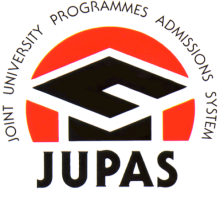 Application for JUPAS School Principal’s RecommendationGeneral Information:Name of Student: _____________________________ (English)		Class: S.6_____ (no. ____)___________________________ (Chinese) Contact Number: _____________________ (Mobile)	   _________________ (Home/Parents)Address (for mailing the result):	
(English Address)  ___________________________________________________________________(中文郵寄地址) ______________________________________________________________________PART A		Extra-curricular Activities (inside and outside school)PART B  JUPAS Band A ChoicesPART C		Referee  (School Referee or Outside School Referee, No more than TWO Referees)	Name	Tel. No.	Name of OrganisationPlease choose ‘√’ one below and fill in the blank accordingly:Recommendation letter is attached. Total _________________page(s).NO recommendation letter is attached.PART D	Declaration & SignatureI hereby declare that the above information is true and accurate. I understand that any misrepresentation or failure to provide the information in this form may result in disqualification.□	Documents attached?  ___ No  	____ Yes (Total: _____ pages, excluding application form)		Applicant’s signature			Parent's SignatureDate: ________________    ____________________				____________________ 		Applicant’s Name				Parent's Name 	____________________			____________________ Fill in the form in ENGLISH since the information will probably be read by some non-Chinese speakers.You are required to submit a hard copy of your “Additional Information” under JUPAS School Principal’s Recommendation application.Achievements in International Level MUST be submitted with Certified True Copy of supporting documents. Copies of certificates can be certified by (1) the issuing authority concerned or (2) school chop and principal’s signature.You may attach relevant documents or recommendation letter, 20 extra pages at maximum (excluding “Additional Information”), to this form if necessary but please number the pages of all documents attached from Page 1.Names of applicant in JUPAS Online Application System should be consistent with that on supporting documents and recommendation letter(s).Teacher recommendation is NOT a must for application. Applicant could invite recommendation from advisor or referee outside school. Applicant may invite referee to write the recommendation letter. Applicant should provide sufficient time for referee to consider the invitation and prepare the recommendation letter, if he/she is willing to be the referee.Go to ‘Forms/Schemes’ in OLE Webpage (“Committee Web Page” in school official website) if you would like to download the soft copy of this form.Complete and return the application letter together with the supporting documents, if any, to Mr. HL Lee (mmw-lhl@cccmmwc.edu.hk) by 23:59p.m. on 19/1/2024.Result of application will be released on or before 25/05/2024.Activities / Events / Achievements / AwardsOrganizationPeriodRole / AwardPage number, if anyLevel (please tick)Level (please tick)Level (please tick)Activities / Events / Achievements / AwardsOrganizationPeriodRole / AwardPage number, if anyInter-nationalRegionalSchoolExample:  Student AssociationMMWC1/9/2018-30/6/2019External Vice-President/Example: HKUST Business Young StarHKUST1/9/2018-30/6/2019ParticipantPage 1Example: Inter-school Athletics Championships – A grade Long JumpHong Kong Schools Sports Federation2019-20202nd Runner UpPage 2Example: International Students’ Visual Arts Contest cum Exhibition of Hong Kong Arts Education Section of EDB8/2019Finalist CertificatePage 3Those which demonstrate CreativityThose which demonstrate CreativityThose which demonstrate CreativityThose which demonstrate CreativityThose which demonstrate CreativityThose which demonstrate CreativityThose which demonstrate CreativityThose which demonstrate Creativity1. 2.3.4.5. Activities / Events / Achievements / AwardsOrganizationPeriodRole / AwardPage number, if anyLevel (please tick)Level (please tick)Level (please tick)Activities / Events / Achievements / AwardsOrganizationPeriodRole / AwardPage number, if anyInter-nationalRegionalSchoolThose which demonstrate Art TalentThose which demonstrate Art TalentThose which demonstrate Art TalentThose which demonstrate Art TalentThose which demonstrate Art TalentThose which demonstrate Art TalentThose which demonstrate Art TalentThose which demonstrate Art Talent1. 2.3.4.5. Activities / Events / Achievements / AwardsOrganizationPeriodRole / AwardPage number, if anyLevel (please tick)Level (please tick)Level (please tick)Activities / Events / Achievements / AwardsOrganizationPeriodRole / AwardPage number, if anyInter-nationalRegionalSchoolThose which are related to Community servicesThose which are related to Community servicesThose which are related to Community servicesThose which are related to Community servicesThose which are related to Community servicesThose which are related to Community servicesThose which are related to Community servicesThose which are related to Community services1. 2.3.4.5. Activities / Events / Achievements / AwardsOrganizationPeriodRole / AwardPage number, if anyLevel (please tick)Level (please tick)Level (please tick)Activities / Events / Achievements / AwardsOrganizationPeriodRole / AwardPage number, if anyInter-nationalRegionalSchoolThose which demonstrate LeadershipThose which demonstrate LeadershipThose which demonstrate LeadershipThose which demonstrate LeadershipThose which demonstrate LeadershipThose which demonstrate LeadershipThose which demonstrate LeadershipThose which demonstrate Leadership1. 2.3.4.5. Activities / Events / Achievements / AwardsOrganizationPeriodRole / AwardPage number, if anyLevel (please tick)Level (please tick)Level (please tick)Activities / Events / Achievements / AwardsOrganizationPeriodRole / AwardPage number, if anyInter-nationalRegionalSchoolThose which demonstrate Music TalentThose which demonstrate Music TalentThose which demonstrate Music TalentThose which demonstrate Music TalentThose which demonstrate Music TalentThose which demonstrate Music TalentThose which demonstrate Music TalentThose which demonstrate Music Talent1. 2.3.4.5. Activities / Events / Achievements / AwardsOrganizationPeriodRole / AwardPage number, if anyLevel (please tick)Level (please tick)Level (please tick)Activities / Events / Achievements / AwardsOrganizationPeriodRole / AwardPage number, if anyInter-nationalRegionalSchoolOther Cultural ActivitiesOther Cultural ActivitiesOther Cultural ActivitiesOther Cultural ActivitiesOther Cultural ActivitiesOther Cultural ActivitiesOther Cultural ActivitiesOther Cultural Activities1. 2.3.4.5. Activities / Events / Achievements / AwardsOrganizationPeriodRole / AwardPage number, if anyLevel (please tick)Level (please tick)Level (please tick)Activities / Events / Achievements / AwardsOrganizationPeriodRole / AwardPage number, if anyInter-nationalRegionalSchoolThose which demonstrate Sports TalentThose which demonstrate Sports TalentThose which demonstrate Sports TalentThose which demonstrate Sports TalentThose which demonstrate Sports TalentThose which demonstrate Sports TalentThose which demonstrate Sports TalentThose which demonstrate Sports Talent1. 2.3.4.5. Activities / Events / Achievements / AwardsOrganizationPeriodRole / AwardPage number, if anyLevel (please tick)Level (please tick)Level (please tick)Activities / Events / Achievements / AwardsOrganizationPeriodRole / AwardPage number, if anyInter-nationalRegionalSchoolOthersOthersOthersOthersOthersOthersOthersOthers1. 2.3.4.5. BandUniversityProgrammeA1A2A3